PERRY TOWNSHIP SCHOOLS6548 Orinoco AvenueIndianapolis, Indiana  46227Application for Intra-District ChoiceSecondary Levelتسمح مدارس Perry Township لأولياء الأمور / الوصي على الطلاب المقيمين في المستوى الثانوي بتقديم طلب للتحويل داخل المنطقة. في حالة الموافقة ، يُسمح للطالب بالالتحاق بمدرسة ثانوية غير مكان إقامة الطالب. تعتمد الموافقة على المبادئ التوجيهية المذكورة أدناه. علاوة على ذلك ، يجب أن يوافق كل من المحول والمحال إليه على النقل.اكتباسم الطالب _____________________________ تاريخ الميلاد __________________رقم الطالب في مدرسة Perry Township # _________________________________________________اسم الوالد / الوصيعنوان المنزلالمدينة ______________________________________ الولاية _ الرمز البريديالمدرسة المقيمة (المحولة من) __________________________________________تم طلب المدرسة (التحويل إلى)هاتف #مستوى الصف للعام الدراسي 2022-2023تنطبق الشروط التالية على فرصة التحويل داخل المنطقة:يجب على الوالد تقديم سبب منطقي لطلب الاختيار في المساحة المتوفرة في الجزء الخلفي من هذا النموذج.سيوفر ولي أمر الطالب / الوصي عليه وسيلة نقل الطالب من وإلى المدرسة المطلوبة.يجب أن تتوفر مساحة البرنامج / الفصل الدراسي في المدرسة المطلوبة دون اكتظاظ الطلاب بالتسوية القانونيةلم يتم تقديم هذا الطلب لأسباب رياضية في المقام الأول.إذا كان الطالب في المدرسة الثانوية ، يجب أن يكون على المسار الصحيح للتخرج (10 درجات حصل عليها كل عام).لا يمكن للطالب التسجيل في حالة طرده أو إيقافه.يجب أن يوقع ولي أمر الطالب / ولي أمره على إصدار من السجل للسماح للمدرسة المطلوبة بمراجعة سجل الطالب الأكاديمي والحضور والتأديب.يجب أن يوافق مدير المدرسة التي يقيم بها الطالب على طلب النقل ويجب أن يوافق مدير المدرسة المطلوبة على الموافقة على طلب التحويل.إذا تم رفض طلب النقل ، يجوز للطالب / ولي الأمر استئناف القرار إلى المشرف المساعد. يتم شرح عملية الاستئناف هذه على ظهر هذا الطلب.إذا تمت الموافقة على طلب التحويل ، يجب على الطالب / الأسرة الالتزام بسنة واحدة.يجوز سحب التحويلات بعد العام الدراسي الحالي أو في أي وقت لا يلتزم الوالد / ولي الأمر بهذه الاتفاقية.((أكمل جميع الصفحات وأرسلها)   _________________________________________		__________________   	توقيع ولي الأمر / الوصي				تاريخيوافق       لا موافقة   	   	 ___________________________ مدير المدرسة التي يذهب إليها الطالب			تاريخأوافق	  لا موافقةمدير المدرسة المطلوبة _____________________________District Authorization: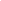 يوافق	لا موافقة   _________________________________________     		__________________   Assistant Superintendent						تاريخالأساس المنطقي لطلبك الاختيار: يرجى التوضيح أدناه سبب رغبتك في ذهاب طفلك إلى المدرسة على الجانب الآخر من البلدة.__________________________________________________________________________________________________________________________________________________________________________________________________________________________________________________________________________________________________________________________________________________________________________________________________________________________________________________________________________________________________________________________________________________________________عملية الاستئناف:إذا تم رفض طلب الاختيار ، يمكنك استئناف القراريجب تقديم الاستئناف الخاص بك في غضون خمسة (5) أيام عمل من تاريخ إبلاغه بالرفض. سيلاحظ المدير تاريخ الرفض عندما يتصل / تتصل بالوالد / الوصي.يجب تقديم استئناف إلى مساعد المشرف للإعداد الوظيفي مركز بير تاونشيب التعليمي ، 6548 شارع أورينوكو ، 46227 ؛317-789-3722   عند تلقي الاستئناف ، سيقوم مساعد المشرف بتحديد موعد اجتماع مع الوالد / الوصي في غضون خمسة (5) أيام عملبعد إجراء الاجتماع والاستماع إلى الاستئناف ، سيصدر مساعد المشرف حكمًا في غضون يومين (2) عمل ويبلغ الوالد / الوصي.